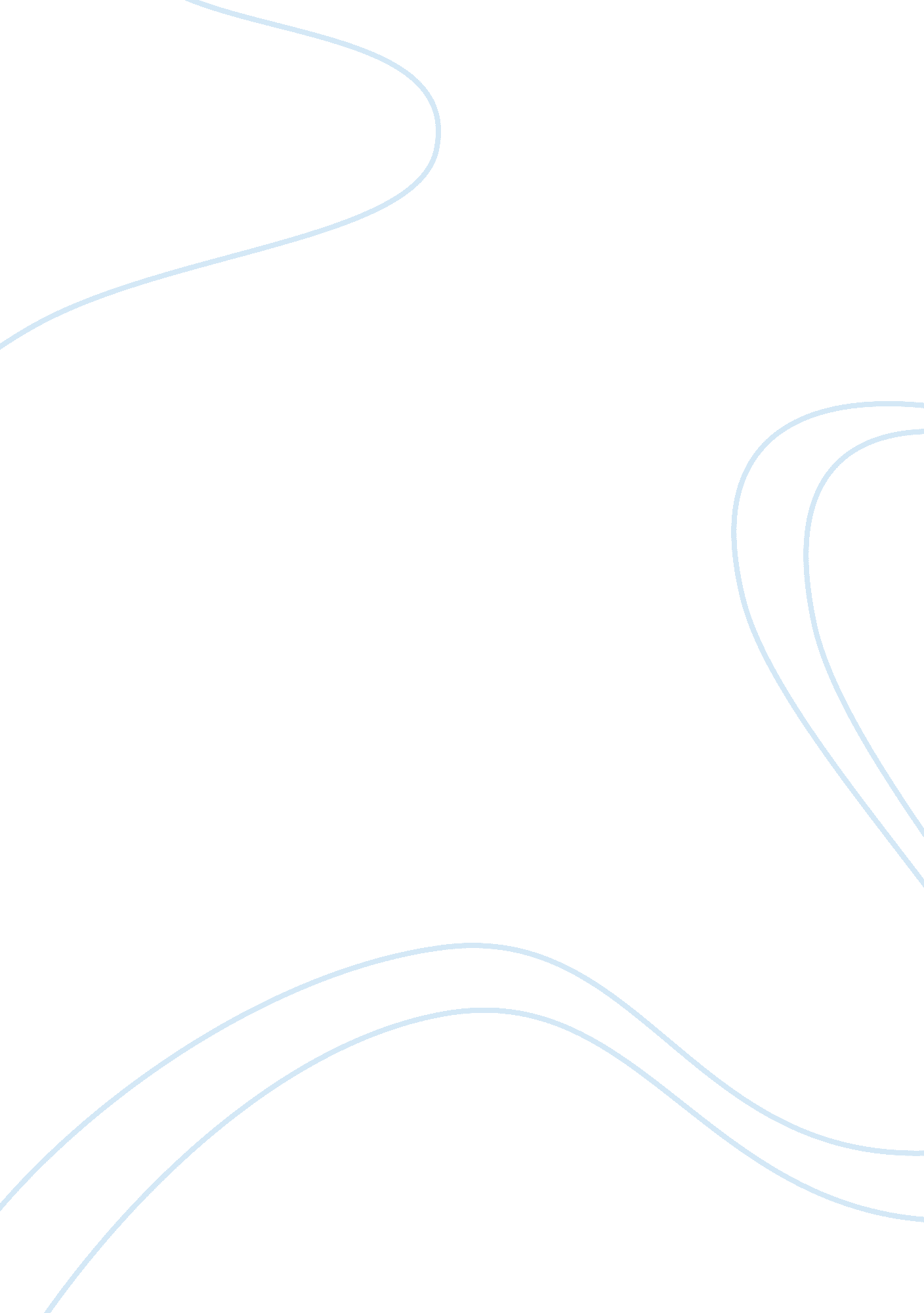 Personal statement for medical universities in uk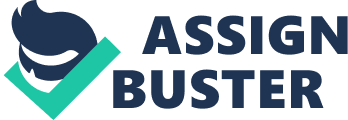 Personal ment About me. I am Siddharth Parihar from the United Arab Emirates, single, 23 years old. I can speak, read, and write English with high proficiency. With Hindi, I can speak it extremely fluently, and with French, I can partially speak it fluently. 
Why medicine. I can take up other courses if I wanted to, but I feel that my inclinations lead to this course. As a young child, I have had loved ones in my family that needed medical attention. I was intrigued that some of them could get well after a time of care and medicine, and yet some do not. After a time, some even pass away regardless of age. I could see then that doctoring had a lot to do with getting well - including patience and understanding. I want to study the whys and hows of intervening to make a patient right. 
Early on, in my high school, I also found that I love science subjects such as biology and chemistry. This may be because they link up to my interest which is the human body and its seemingly mysterious conditions and ways. Besides, human nature intrigues me. Not only does the body suffer and get well through physical ways but also through emotions. I've been wanting to study also about illness as related to the emotions. 
Work Experience. As to work experience, I've volunteered at Al Noor Training Facility for Children with Special Needs. Some of the children there had Downs Syndrome and autism. I took care of the children, helping them with their homeworks, and assisting the teachers. These children were said to stop developing in what is expected to be a natural progression, or their development turned around or changed in an alarming way. I was intrigued to find such abnormality in the growth of children. At Fujairah hospital, I also helped around. I was allowed to enter some surgeries to help, e. g, in hernia operations, endoscopy, laparoscopy, and trauma accidents. 
Extra Curricular activities. I had started as a junior perfect, then later on as head of primary discipline. I teach younger students after school in subjects like math, English, Economics, biology, and even right conduct. I do this partly as tutoring but mostly for community service where I derive no compensation. I am also an events organizer for younger children. I love to work with people, but with children especially. 
Why I should be accepted. By origin, I am a Hindu. This belief ascribes to the theory of Karma or the law of cause and effect. Accordingly, each individual creates his or her own destiny by thoughts, words, and deeds. Hence, an illness accident, and injury may be seen as a result of ones' actions in this life or a past life. It is even seen as a means of purification. 
I am aware that the medical field looks at illness in a different way from the way people generally look at it. More so, the different cultures of the day. Since I have this curiosity, I feel that I am ready to learn, for example, how medical theories relate to the beliefs of people. More so, I would like to know how the medical field intervenes to stem illnesses. I am aware of the demands of a medical career. But I am looking forward to a life long experience of learning. Somehow, I may be able to learn how some of my loved ones became ill and how they survived. Somewhere, illness could be prevented but the technology, I know, has to be studied for long. There are cultural beliefs that ran counter to health provisions and there are those that support them. For example, the Hindu tradition does not approve of mercy killing, assisted suicide, or suicide. As to prolonging life, letting nature take its course is common in Hindu tradition. 
It is different when one is prepared professionally than having to depend on quacks. Moreover, when one knows what is to be done, one can help the community. Most people do not have the means to study. If I could do it, then I guess I could multiply myself this way many times over by passing on what I can learn. 